§4372.  DefinitionsAs used in this subchapter, unless the context otherwise indicates, the following terms have the following meanings.  [PL 1987, c. 141, Pt. A, §6 (NEW).]1.  Construction.  "Construction" means the installation of permanent equipment or structures.[PL 1987, c. 141, Pt. A, §6 (NEW).]2.  High-level radioactive waste.  "High-level radioactive waste" means the highly radioactive material resulting from the reprocessing of spent nuclear fuel, including liquid waste produced directly in reprocessing and any solid material derived from that liquid waste that contains fission products in sufficient concentrations; and other highly radioactive material that the United States Nuclear Regulatory Commission, consistent with existing law, determines by rule to require permanent isolations.[PL 1987, c. 141, Pt. A, §6 (NEW).]3.  Nuclear power plant.  "Nuclear power plant" means a nuclear fission thermal power plant.[PL 1987, c. 141, Pt. A, §6 (NEW).]4.  Technology or means for the disposal of high-level nuclear waste.  "Technology or means for the disposal of high-level nuclear waste" means a method for the permanent and terminal disposal of high-level nuclear waste. It does not necessarily require that facilities for the application of such technology and means be available at the time the commission makes its findings.  This disposition does not necessarily preclude the possibility of an approved process for retrieval of such waste.[PL 1987, c. 141, Pt. A, §6 (NEW).]SECTION HISTORYPL 1987, c. 141, §A6 (NEW). The State of Maine claims a copyright in its codified statutes. If you intend to republish this material, we require that you include the following disclaimer in your publication:All copyrights and other rights to statutory text are reserved by the State of Maine. The text included in this publication reflects changes made through the First Regular and First Special Session of the 131st Maine Legislature and is current through November 1. 2023
                    . The text is subject to change without notice. It is a version that has not been officially certified by the Secretary of State. Refer to the Maine Revised Statutes Annotated and supplements for certified text.
                The Office of the Revisor of Statutes also requests that you send us one copy of any statutory publication you may produce. Our goal is not to restrict publishing activity, but to keep track of who is publishing what, to identify any needless duplication and to preserve the State's copyright rights.PLEASE NOTE: The Revisor's Office cannot perform research for or provide legal advice or interpretation of Maine law to the public. If you need legal assistance, please contact a qualified attorney.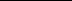 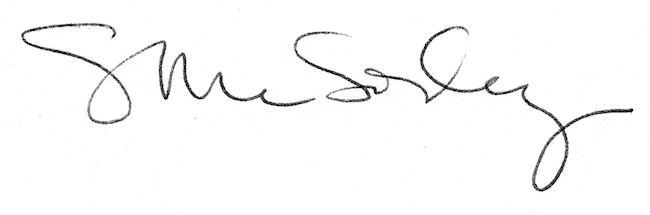 